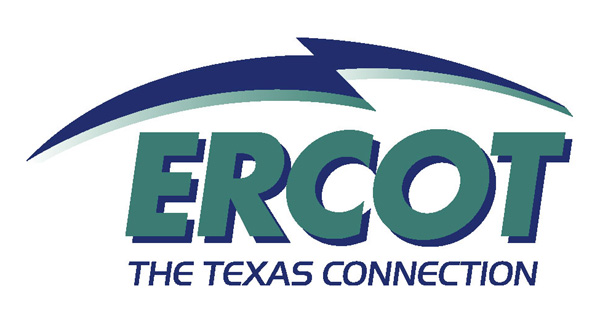 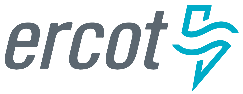 Dynamics Working Group Procedure ManualRevision ROS Approved(Effective )TABLE OF CONTENTS ForewordThis Procedure Manual is intended for use by the stakeholder members of the Electric Reliability Council of Texas (ERCOT) for the purpose of creating and maintaining the dynamics database and dynamics simulation cases which are used to evaluate the dynamic performance of the ERCOT system.  The majority of ERCOT members utilize Siemens Power Technologies Inc. (PTI) Power System Simulator (PSS/E) software.  Consequently, the various activities in the procedure manual incorporate PSS/E procedures and nomenclature in describing these activities. Wherever possible, a description of the PSS/E activity is given so users of software other than PSS/E may implement similar actions.Activities of the DWGDWG builds dynamic data sets and dynamic study cases for the ERCOT system from data supplied by equipment owners. ERCOT coordinates the compilation and publication of dynamics data and dynamics study cases. The dynamics data are published in the form of dynamics study cases (flat start cases) as described within .DWG prepares the annual update of the Stability Book that documents data used in the flat start cases.DWG provides a forum for discussing dynamic modeling and system dynamic performance issues and questions. other activities as directed by ROS.Administrative ProceduresMembershipDWG membership is open to ERCOT, Transmission Service Providers (TSPs), and Texas Reliability Entity (TRE).ERCOT areathe base cases, shall have at least one designated Dynamics Working Group (DWG) member.  The designated DWG member(s) shall be an employee(s) of an ERCOT Registered TSP. A Designated Agent of a DWG member may represent the DWG member but is not a DWG member itself. All Designated Agents, must follow data sharing rules as outlined in Section 2.5. Designated Agents are permitted on the DWG email exploder list at the discretion of the sponsoring DWG member under the stipulation that a NDA is in place with the sponsoring DWG member and ERCOT. It is the responsibility of the sponsoring DWG member to inform ERCOT of Designated Agents that no longer represent them and to have them removed from the email exploder list. Participating Designated Agents shall be reviewed annually by DWG.DWG members and any Designated Agents shall be identified in the DWG roster, and the roster will be updated as needed by DWG.  Each January, the DWG will nominate a Chair and Vice-Chair to be approved by the ROS.Duties of Chair and Vice-ChairThe Chair will coordinate the activities of the DWG and represent the DWG at the ROS and other working group meetings as required.The ViceChair will support the Chair and fulfill the duties of the Chair in the absence of the Chair.  MeetingsThe DWG will meet at least quarterly. DWG meetings are closed meetings. DWG members and Designated Agents of DWG members attend. If a Designated Agent is not on the DWG roster, the sponsoring DWG member will inform ERCOT and the DWG and of the name of the Agent attending one week prior to the meeting. The Chair may coordinate additional meetings as needed to the activities of the DWG. The Vice Chair will track attendance and meeting minutes for person meetings.  Agendas and meeting schedules will be published at least two weeks prior to the meeting. The minutes of each meeting will be distributed to DWG members.Reports to ROSEach month, the DWG will provide a written report to the ROS.Dynamic Data Sharing RulesDynamic data and dynamic study cases are considered confidential and protected.  They shall be provided to DWG members only.DWG members can provide dynamics data and dynamic study cases to a consultant for the DWG member’s own studies under the condition that  is in place between the DWG member and the consultant.Dynamics DataGeneralSoftwareDWG uses PSS/E version 33.  During years where a PSS/E version change is being conducted, the previous PSS/E version user defined models shall also be provided until a full transition is completed.  Dynamics Models – GeneralDynamic models shall fulfil the following requirements:Each dynamic device requires a model with model parameters that represent the dynamics of the device.Dynamic models shall be compatible with the software listed in 3.1.1. Models should not interfere with the operation of other models.All associated dynamic models for a given generating unit shall be provided with the same MBASE in accordance with the machine characteristics where the MBASE is typically the generator MVA rating.No model shall restrict the DWG from using any integration time-step less than or equal to a ¼ cycle in simulations.Standard Dynamics ModelsThe use of PSS/E Standard dynamics models is preferred when they can accurately represent the dynamic performance of the device being modeled. User-Written Dynamics ModelsA user written model is any model that is not a standard Siemens PSS/E library model.  When no compatible PSS/E standard dynamics model(s) can be used to represent the dynamics of a device, accurate and appropriate user written models can be used, if accepted by ERCOT and the DWG after being tested for compatibility with the flat start cases.  User-written models for the dynamic equipment and associated data be in dynamic model source code dynamic model object code or ().User-written source code, object code, and parameters must be updated for PSS/E version changes per 3.1.1 or as requested by the DWG and/or ERCOT.  The preferred User-written model format for PSS/E version 33 or later is the DLL format.Models requiring allocation of bus numbers shall be compatible with the ERCOT bus numbering system, and shall allow the user to determine the allocation of the bus numbers.User-written model(s) must be accompanied by the following: Technical description of characteristics of the model, Block diagram for the model, Values and names for all model parameters, Text form of the model parameter values (PSSE dyr file format),List of all state variables, A user’s guide for each model shall be provided and, Appropriate procedures and considerations for using the model in dynamic simulations Maintenance of Dynamics ModelsMaintenance of the models is the responsibility of the device owner. Models shall be maintained in accordance with 3.2.  Any user-written dynamics models shall also be maintained to fulfill the requirements in 3.1.4.Dynamics Data for Existing Equipment“built” data is required for all completed facilities. Unit-specific data shall be reported for generator units installed after 1990. If permanent new equipment or temporary equipment in place for more than a year is added to the facility then the dynamic model data needs to be re-submitted.  “Built” data shall be submitted in accordance with 3.2. Dynamics Data for Planned EquipmentThe development of future year case data may require an entity to submit the best available information for the planned equipment prior to development of a detailed design. In such cases, estimated or typical manufacturer’s dynamics data, based on units of similar design and characteristics, may be submitted. However, the resource owner shall update the model information upon completion of the detailed design and again upon commissioning the equipment. Dynamics data for planned equipment shall be submitted in accordance with 3.2. Dynamics Data for Equipment Owned by Resource Entities (RE)Dynamics Data Requirements for New EquipmentNote: This section addresses the requirements stated in R1 of NERC Standard 032-1 (effective July 1, 2015).RE’s are responsible for providing models with model parameters resulting in a tuned model that represents the dynamic performance of the device. Final responsibility for the submission and the accuracy of the dynamic data lies on the RE’s. ERCOT and the DWG will provide voluntary assistance if requested by RE’s to complete parameter tuning and prepare PSS/E model records. The DWG member  which  is connected is responsible for incorporating the dynamics data received from the RE into the DWG Flat Start casesduring annual updates.RE shall fulfill its interconnection data requirement by for their facilities with  RARFThe following two subsections describe data requirements for two distinct categories of generation facilities:Conventional Generation Facilities Interconnecting More Than 10 MVA of Generation Capacity:The model data shall include, at minimum, a generator model, a governor model, an exciter model, and if applicable, a power system stabilizer model and an excitation limiter model.Classical model data is not acceptable. Estimated or typical model data is not acceptable for units after they are already connected to the ERCOT system.In accordance with the SSWG , all self-serve generation connected to the transmission system at 60kV and above with at least 10 MW aggregated at the of must be explicitly modeled.  This translates to (1) no lumping of generating units and (2) explicit modeling of each step-up transformer.The SSWG manual states that station auxiliary load for generating plants should not be modeled explicitly at the generator bus.  While explicit modeling of station auxiliary load may be necessary for dynamic simulations, DWG dynamics study cases shall not include it.Intermittent Renewable Resources (e.g. Wind and Solar) Facilities:The RE shall provide the following data as applicable to the generator technology:Model, data and description of voltage control method.Model, data and description of how they will meet ERCOT reactive requirements.A one-line diagram of the proposed facility.Data for all transformers. The data should include:MVA rating.High and side rated voltage.Number of taps, and step size.Impedance, including base values if different from rated values listed above. Dynamic modeling data including:Wind generator or solar inverter manufacturerand type.Rated voltage.Rated MVA.Reactive capability, leading and lagging.Rated MW output.Net MW output.Transient or subtransient reactance, including base values, if applicable.Transient or subtransient time constant, if applicable.Total inertia constant, H, of generator, including the shaft and gearbox, if applicable.Number of machines by manufacturer types.Reactive resource data such as capacitor banks, STATCOMS, etc. Provide the number of devices, location of the devices, step size, speed of switching, location where voltage is and controlled, control strategy, and voltage limits. For dynamic reactive devices, provide the appropriate model and data.Line data from the  to each generator.  
Include:Line type (overhead or underground)Line length Line resistance in ohms/1000 ftLine reactance in ohms/1000 ftLine susceptance in mhos/1000 ftWind turbine models shall account for rotor mass, aerodynamic energy conversion, and pitch control.Updates to Existing Dynamics Datashall to ERCOT and the TSP to which they are connected within 30 days  section 3.2.1  Obsolete data should be deletedupdated, shall same MBASE  For example, replacement of an old excitation system with a new excitation system  an RE to provide updated model.Data for Load ResourceLoad Resource models shall be preparedusing a PSSE standard model. Data for the Load Resource model shall be documented in the Stability Book. Dynamics Data for Equipment Owned by Transmission Service Providers (TSP)Under Frequency Firm Load Shedding Relay Data (UFLS)UFLS data shall be prepared annually in accordance with ERCOT and NERC standards. TSPs are responsible for preparing the UFLS relay model records for their respective loads.  The TSP shall submit the UFLS relay data to ERCOT in the form of a PSS/E dyre file using an appropriate model. The models should contain the necessary information to properly represent the UFLS relay actions in a dynamic study, including:. of load to be interrupted.Corresponding frequency set points.Overall scheme clearing times (all time delays, breaker clearing times, etc.)Also, the TSP should indicate any other schemes that are part of or impact the UFLS programs such as related generation protection, islanding schemes, automatic load restoration schemes, and Special Protection Systems.  All UFLS data will be documented in the annual Stability Book.Under Voltage Load Shedding Relay Data TSP UVLS  will submit the corresponding relay model to ERCOT during the annual data update. The DWG member shall submit the UVLS relay data in the form of a PSSE dyre file using an appropriate model.The model shall contain the necessary information to properly represent the under voltage relay actions in a dynamic study, including:. of load to be interrupted.Corresponding voltage set points.Overall scheme clearing times (all time delays, breaker clearing times, etc.).All UVLS data will be documented in the annual Stability Book.Protective Relay DataThe operation of protection, control, and special protection systems can affect the dynamic performance of the ERCOT system during and following contingencies.  Planning, documenting, maintaining, or other activities associated with these systems is outside the scope of the DWG.  However, because they can affect dynamic performance, the DWG should, on an as needed basis, identify and document protection, control, and special protection systems for inclusion to its dynamic data sets.  Identification of these protection systems will normally require the assistance of individuals or groups outside the DWG.  The specific information to be considered for inclusion will depend on the type, purpose, and scope of study.Protection, control, and special protection systems included in the DWG database should be in the form of adynamic model and shall be compatible with the software listed in section 3.1.1.  Protection, control, and special protection systems adequately modeled for dynamic purposes by other working groups only need to be referenced in the DWG study reports.The DWG member, as part of the annual database update, shall review and update as necessary protection, control, and special protection systems already in the DWG database.  This review should include evaluating the existing data for applicability and accuracy.  Protective relay data included in a DWG flat start case shall be documented in the Stability Book.Load Model DataNote: This section addresses the requirements stated in R1 of NERC Standard MOD 032-1 and R2.4.1 of NERC Standard TPL-001-4.Another key component of any dynamic study is the load model and its representation as a function of changing frequency or voltage.  The load model can have a significant effect on results of dynamic analysis.  For this reason, it is important to use an appropriate load model during the study.  DWG shall review and update standard load models for each area, composed of a mix of constant impedance (Z), constant current (I), and constant power (P) representations, known as ZIP models.  PSS/E CONL activity is used to incorporate the ZIP models into a PSS/E study.  Additional load detail (large motor MW, small motor MW, etc.) is provided in the Annual Load Data Request (ALDR).  ALDR information can be used with generic motor model parameters for screening purposes.  Within 30 days of a written request from ERCOT, a TSP  provide load modelswith induction motor parameters in format compatible with the software in 3 and documentation about the load model. A standard load-frequency dependency model (LDFRAL) will also be documented in the Stability Book.Other Types of Dynamics DataNote: This section addresses requirements stated in R1 of NERC Standard MOD 032-1 (effective July 1, 2015).  such as SVC, STATCOM, Superconducting Magnetic Energy Storage (SMES), DC tie, and Variable-Frequency Transformer DWG member of the TSP owning the equipment  model to  during the annual dynamic database update or as needed for studies.  Missing or Problematic Dynamics DataThe DWG is responsible for reviewing the dynamics data on an annual basis and reporting to the ROS any missing data or unresolved issues relating to data submission requirements.  DWG will report select data problems to the respective ERCOT working group per Section 4.2.3.  he final responsibility for the submission and the accuracy of the data lies with the equipment owner. All of the data and the revisions requested by ERCOT shall be resolved by the entity owning the equipment within 30 days.  Until valid data becomes available, ERCOT or the DWG member to whose system the equipment is connected shall recommend an interim solution to the missing or problematic data.Dynamics Data and Stability Book StorageERCOT shall make available to the DWG members in electronic format the dynamics data described in this .  ERCOT shall maintain a repository of dynamics data approved by the DWG and will maintain the submitted revisions.  Overview of DWG Activities Updating Dynamics Data and Flat StartsSchedule for Dynamic Data Updates and Flat Start CasesNote: This section addresses requirements stated in R2 of NERC Standards TPL-001-4.Each , the DWG shall prepare a schedule for  flat start cases and providingdynamic contingencies.  The DWG shall prepare flat start cases based on the following SSWG steady state cases:Near Term On-Peak: (Y+Near Term Off-Peak Case: (Y+Long Term On-Peak Case: (Y+The DWG may choose to flat start    After January 1st, 2015, ERCOT shall all cases.Dynamics Data Updates Each DWG member shall review the dynamic data from the prior year for its portion of the ERCOT System and provide necessary updates according to the schedule established in section 4.1.1. The changes in the data must be identified and submitted with the updated data.  Data for mothballed units shall be retained. Obsolete data should be deleted.Other revisions of data that should be submitted to the  include updates to the load model, Zsource corrections, generation netting, or any other modifications to the network necessary for dynamic studies.Dynamics Data Screening DWG members should review the dynamics data for equipment connected to their system for completeness and applicability.  The data should be appropriate for the model, and the model should be appropriate for the equipment.  Before submitting data for inclusion in updated dynamics base cases, each DWG member should perform dynamics data screening.  Flat Start CriteriaDWG Flat Start cases shall:Initialize with no errors;Demonstrate that simulation output channels for frequency, voltage and power do not deviate from an acceptable range for a ten-second run with no disturbance.   The product of a successful flat start will be a PSS/E simulation-ready base case (the unconverted base case) with its associated dynamic data files including user models (.dyr, .obj, .lib, and .dll files), stability data change documentation, python (.py) files and response files (.idv) files.  The product of a successful flat start also includes the steps taken to build the flat start case such as network model changes (i.e. changing the schedule of the North DC, tuning voltages, etc.).  Post Flat Start ActivitiesDistribution of Flat Start Results and the Dynamics Data BaseUpon completion of each flat start, all dynamics data and final data files be  to DWG members and to ERCOT.  This  shall be within the schedule established by the DWG for the given flat start. Stability BookThe Stability Book is an annual document used to record dynamics data changes and/or corrections required during the flat start processes.  The flat start coordinator shall prepare the annual stability book.  Recommendations to revise load flow data are also included in the book.  DWG Members are required to communicate these recommendations to other respective working groups, including Steady State Working Group, Operations Working Group, and Network Data Support Working Group, to eliminate recurring problems.  The following information is included in Stability Book: Deviation tables or plots of the flat start results are included to verify the successful completion of the flat start process.Dynamics data.  This data is in the DOCU ALL PSS/E activity format.oad shedding relay data submitted by each of the appropriate DWG members.Additional information identified for inclusion by Section 3.4 DWG Coordination with the Steady State Working GroupTo support coordination with the Steady State Working Group, Operations Working Group, and Network Data Support Working Group a list of changes  be  to the ERCOT Steady State Working Group ERCOT shall compile the listfollowing finalization of the flat start DWG Dynamic Contingency Assumptions ListThe DWG shall construct a dynamic contingency assumptions list detailing contingency assumptions for each TSP for the purpose of screening studies conducted by ERCOT and the DWG members. ERCOT and the DWG members shall annually review and update the dynamic contingency assumption list. Upon completion of the annual review, ERCOT shall collect the contingency assumptions and submit the finalized dynamic contingency assumptions list to the DWG.The assumptions would include:Breaker trip time for normal clearing, Breaker trip time for delayed clearing due to stuck breakerBreaker trip time for delayed clearing due to relay failureRelay characteristic assumptions to assess generic apparent impedance swings that can trip any transmission system elementsOther assumptions deemed necessary by DWG as specified during the annual reviewDWG Dynamic Contingency DatabaseThe DWG shall prepare a Dynamic Contingency Database according to a standard spreadsheet format.  The spreadsheet format will be reviewed annually.  The dynamic  will be distributed to DWG members.Other DWG Activities Procedure Manual Revision GuidelinesThe DWG is responsible for maintaining and updating this Procedure Manual.  Revisions, additions and/or deletions to this Procedure Manual may be undertaken at such times that the DWG feels it is necessary due to changes in PSS/E dynamic simulation software or to meet new and/or revised requirements of NERC, ERCOT, or any other organization having oversight or regulatory authority.At least annually, the DWG Chair shall request a thorough review of the current Procedure Manual for any needed revisions.  The notification will request that proposed revisions be submitted to the DWG Chair (or the Chair’s designate) for consolidation and distribution to all DWG members for comment and/or additional revision.The DWG Chair may seek approval of any revision, addition, or deletion to the Procedure Manual by email vote, regular meeting, or called special meeting as deemed necessary or requested by DWG membership.Recommended DWG Study Methodologies Note: This section addresses, in part, requirements R4, R5 and R6 of NERC Standard TPL-001-4Voltage stability margin, transient voltage criteria, and damping criteria are described in the ERCOT Planning Guide Section 4.  Voltage Instability Identification in Stability StudiesVoltage Instability is indicated by severely low bus voltage or bus voltage collapse. Voltage Instability could cause: Motor stalling leading to significant amount of customer initiated motor tripping.Loss of generator(s) due to low voltage Voltage collapse of an areaCascading Identification in Stability StudiesCascading Definition - Cascading is defined as the uncontrolled loss of any system facilities or load, whether because of thermal overload, voltage collapse, or loss of synchronism, except those occurring as a result of fault isolation. Cascading is indicated by one or more of the following conditions:Uncontrolled sequential loss of generatorsUncontrolled sequential loss of loadUncontrolled sequential loss of branches. Cascading could cause conditions like:Voltage collapse of an areaExpanding number of buses with voltage instabilitySystem islanding, frequency instability due to power-load unbalanceNERC Definition: The uncontrolled successive loss of system elements triggered by an incident at any location. Cascading results in widespread electric service interruption that cannot be restrained from sequentially spreading beyond an area predetermined by studies. Uncontrolled Islanding Identification in Stability StudiesUncontrolled islanding is the separation and loss of synchronism between a portion of the interconnection and the remaining interconnected system.  Islanding originates with uncontrolled loss of branches, ending with the formation of  islands.  Generators disconnected from the System by fault clearing action or by a Special Protection System are not considered out of synchronism.  Similarly, islands formed from being disconnected from the System by fault clearing action or by a Special Protection System are not considered an uncontrolled island. islands have the following characteristics:The  islands have both generation and load to support the continuation of the island.  The  formed are not connected to each other.Uncontrolled islanding in a screening study could cause: Out-of-step generators  Off-nominal  disturbances Eventual collapse of  island due to frequency or voltage instabilities caused by the generation-load unbalance in the  island.Generator Protection AssumptionsNote: This section addresses, in part, requirements R3.3.1.1 and R4.3.1.2 of NERC Standard TPL-001-4 (effective January 1, 2016). If dynamic models are not provided for Generator protection schemes, generic generator protection may be assumed for screening purposes For synchronous generators, a rotor angle swing greater than 180 degrees may be considered an unstable generator.  Generators may be assumed to be compliant with the minimum requirements of Section 2.9 Voltage Ride-Through Requirements for Generation Resources of the ERCOT Nodal Operating Guide.Generators may be assumed to be compliant with the minimum requirements of Section 2.6 Requirements for Under/Over-Frequency Relaying of the ERCOT Nodal Operating Guide.